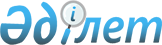 О внесении дополнений и изменений в постановление Правления Национального Банка Республики Казахстан от 2 июня 2000 года № 262 "Об утверждении Инструкции по размещению части средств банков во внутренние активы"
					
			Утративший силу
			
			
		
					Постановление Правления Агентства Республики Казахстан по регулированию и надзору финансового рынка и финансовых организаций от 29 декабря 2008 года № 251. Зарегистрировано в Министерстве юстиции Республики Казахстан 9 февраля 2009 года № 5535. Утратило силу постановлением Правления Национального Банка Республики Казахстан от 24 апреля 2012 года № 172

      Сноска. Утратило силу постановлением Правления Национального Банка РК от 24.04.2012 № 172 (вводится в действие по истечении десяти календарных дней после дня его первого официального опубликования).      В целях совершенствования нормативных правовых актов Правление Агентства Республики Казахстан по регулированию и надзору финансового рынка и финансовых организаций (далее - Агентство) ПОСТАНОВЛЯЕТ : 



      1. Внести в постановление Правления Национального Банка Республики Казахстан от 2 июня 2000 года № 262 «Об утверждении Инструкции по размещению части средств банков во внутренние активы» (зарегистрированное в Реестре государственной регистрации нормативных правовых актов под № 1189), с изменениями и дополнениями, внесенными постановлением Правления Национального Банка Республики Казахстан от 9 октября 2000 года № 377 «О внесении изменений в постановление Правления Национального Банка Республики Казахстан от 2 июня 2000 года № 262 «Об утверждении Инструкции о порядке размещения части средств банков во внутренние активы» (зарегистрированным в Реестре государственной регистрации нормативных правовых актов под № 1302), постановлениями Правления Агентства от 25 октября 2004 года № 302 «О внесении изменений и дополнений в постановление Правления Национального Банка Республики Казахстан от 2 июня 2000 года № 262 «Об утверждении Инструкции о порядке размещения части средств банков во внутренние активы», зарегистрированное в Министерстве юстиции Республики Казахстан под № 1189» (зарегистрированным в Реестре государственной регистрации нормативных правовых актов под № 3221, опубликованным в 2005 году в Бюллетене нормативных правовых актов центральных исполнительных и иных государственных органов Республики Казахстан, № 9-13, ст. 43), от 27 декабря 2004 года № 395 «О внесении изменений в постановление Правления Национального Банка Республики Казахстан от 2 июня 2000 года № 262 «Об утверждении Инструкции по размещению части средств банков во внутренние активы» (зарегистрированным в Реестре государственной регистрации нормативных правовых актов под № 3408), от 27 августа 2005 года № 310 «О внесении изменений и дополнений в некоторые нормативные правовые акты Республики Казахстан по вопросам регулирования и надзора финансового рынка и финансовых организаций» (зарегистрированным в Реестре государственной регистрации нормативных правовых актов под № 3868), от 25 января 2008 года № 8 «О внесении дополнения и изменений в постановление Правления Национального Банка Республики Казахстан от 2 июня 2000 года № 262 «Об утверждении Инструкции по размещению части средств банков во внутренние активы» (зарегистрированным в Реестре государственной регистрации нормативных правовых актов под № 5150), от 30 июня 2008 года № 91 «О внесении дополнений в постановление Правления Национального Банка Республики Казахстан от 2 июня 2000 года № 262 «Об утверждении Инструкции по размещению части средств банков во внутренние активы» (зарегистрированным в Реестре государственной регистрации нормативных правовых актов под № 5296) следующие дополнения и изменения: 

      в Инструкции по размещению части средств банков во внутренние активы, утвержденной указанным постановлением: 



      в пункте 1: 

      после слов «уставного капитала» дополнить словами «или среднемесячной величины собственного капитала (в расчете используется меньшая из величин для вновь созданного банка в течение одного года с момента получения лицензии на проведение банковских и иных операций)»; 

      дополнить предложением следующего содержания: 

      «Коэффициент представляется с тремя знаками после запятой.»; 



      пункт 3-1 изложить в следующей редакции: 

      «3-1. Среднемесячные величины уставного капитала, собственного капитала и субординированного долга банка рассчитываются как отношение суммы уставного капитала или собственного капитала (в расчете используется меньшая из величин для вновь созданного банка в течение одного года с момента получения лицензии на проведение банковских и иных операций) и субординированного долга по состоянию за каждый рабочий день отчетного периода к количеству рабочих дней соответствующего отчетного периода.»; 



      в приложении 1 : 

      строку: 

"                                                            " 

      исключить; 

      после слов «Среднемесячная величина уставного капитала» дополнить словами «или собственного капитала банка (в расчете используется меньшая из величин для вновь созданного банка в течение одного года с момента получения лицензии на проведение банковских и иных операций)»; 

      слова «внутренних обязательств» заменить словами «внутренних и иных обязательств»; 



      в приложении 2 : 

      строку, порядковый номер 7, изложить в следующей редакции: 

"                                                           "; 

      последнюю строку изложить в следующей редакции: 

"                                                           ". 



      2. Настоящее постановление вводится в действие по истечении четырнадцати дней со дня его государственной регистрации в Министерстве юстиции Республики Казахстан. 



      3. Департаменту стратегии и анализа (Абдрахманов Н.А.): 



      1) совместно с Юридическим департаментом (Сарсенова Н.В.) принять меры к государственной регистрации настоящего постановления в Министерстве юстиции Республики Казахстан; 



      2) в десятидневный срок со дня государственной регистрации настоящего постановления в Министерстве юстиции Республики Казахстан довести его до сведения заинтересованных подразделений Агентства, Объединения юридических лиц «Ассоциация финансистов Казахстана». 



      4. Департаменту информационных технологий (Тусупов К.А.) в срок до «1» апреля 2009 года обеспечить доработку Автоматизированной информационной подсистемы «Автоматизация формирования отчетности «Сбор и обработка отчетно-статистической информации от банков второго уровня». 



      5. Службе Председателя Агентства (Кенже А.А.) принять меры по опубликованию настоящего постановления в средствах массовой информации Республики Казахстан. 



      6. Контроль за исполнением настоящего постановления возложить на заместителя Председателя Кожахметова К.Б.       Председатель                               Е. Бахмутова 
					© 2012. РГП на ПХВ «Институт законодательства и правовой информации Республики Казахстан» Министерства юстиции Республики Казахстан
				Итого среднемесячная величина активов, 

находящихся в Республике Казахстан 7. Оплаченный уставный капитал (акции) 

или собственный капитал (в расчете 

используется меньшая из величин для 

вновь созданного банка в течение одного 

года с момента получения лицензии на 

проведение банковских и иных операций) Итого сумма среднемесячных внутренних 

обязательств, среднемесячной величины 

субординированного долга, среднемесячной 

величины выпущенных банком долговых 

ценных бумаг, среднемесячной величины 

бессрочных финансовых инструментов, 

среднемесячной величины уставного 

капитала или среднемесячной величины 

собственного капитала (в расчете 

используется меньшая из величин для 

вновь созданного банка в течение одного 

года с момента получения лицензии на 

проведение банковских и иных операций) 